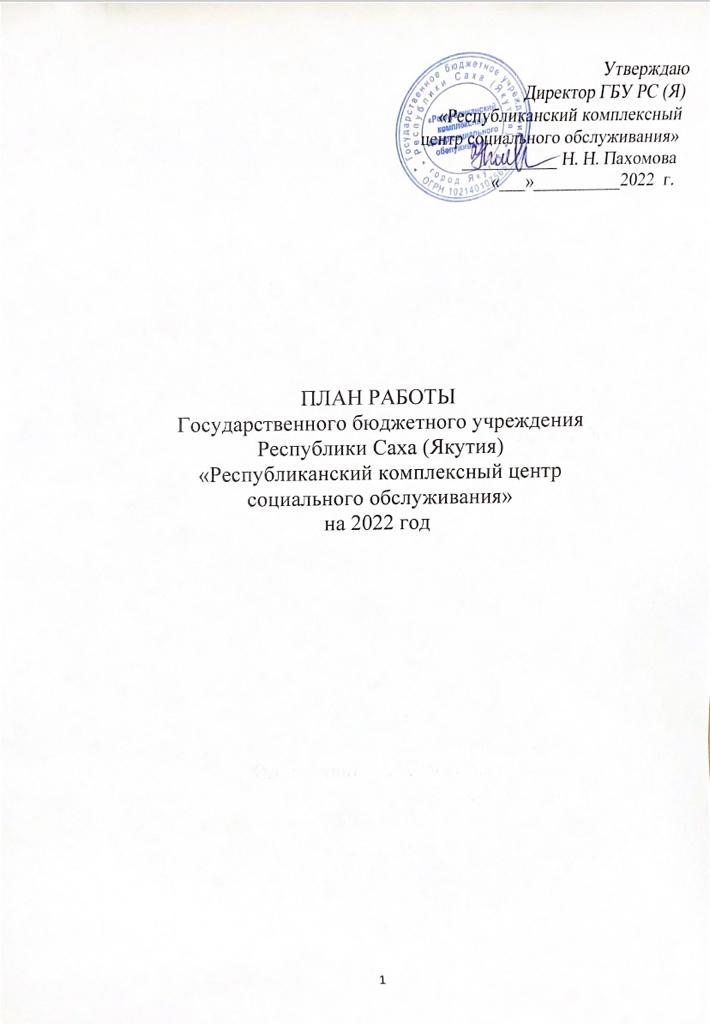 Административно – хозяйственная деятельность учрежденияОтделение срочного социального обслуживанияОтделение социального обслуживания на дому граждан пожилого возраста и инвалидов11. Отделение долговременного ухода «Эрчим»Отделение «Специальный дом для гражданпожилого возраста и инвалидов»Отделение социальной адаптации «Тирэх»№МероприятиеСрок исполненияОтветственныеАдминистративно – управленческая работаАдминистративно – управленческая работаАдминистративно – управленческая работаАдминистративно – управленческая работаВыполнение государственного задания, утвержденного Министерством труда и социального развития РС(Я)в течение годаКолескин В.Н. Григорьева Е.И.Дьяконова М.И.Поддержание в штатном режиме устойчивого и безопасного функционирования системы жизнеобеспечения Учреждения в соответствии законов ФЗ 223-2011, ФЗ 442-2013в течение годаКолескин В.Н.Григорьева Е.И.Дьяконова М.И.Выполнение и обеспечение мероприятий по охране труда. Антитеррористической защищенности и пожарной безопасности, осуществление контроля соблюдения правил и мер безопасности с целью обеспечения жизни и здоровья персонала, граждан, работающих и получателей социальных услуг.в течение годаДьяконова М.И. Григорьева Е.И.Колескин В.Н.Организация работы по противодействию коррупциив течение годаДьяконова М.И.Маликова Т.Ш.Проведение в течение планируемого периода мероприятий по повышению профессионального уровня персонала учрежденияв течение годаДьяконова М.И.Корнилова Л.К.Организация работы комиссии по внутреннему контролю качества предоставляемых социальных услугв течение годаКомиссия по контролю качестваОрганизация деятельности структурных подразделенийв течение годаКолескин В.Н.Григорьева Е.И.Дьяконова М.И.Организация работы по гражданской обороне и чрезвычайным ситуациям.в течение годаКолескин В.Н.Проведение мероприятий по «дорожной карте» «Комплекс мер по созданию и внедрению системы долговременного ухода за гражданами старшего поколения и инвалидами в РС(Я) на 2020 – 2022 гг.»в течение годаГригорьева Е.И.Дьяконова М.И.Колескин В.Н.Игнатьева С.З.Проведение информационно – разъяснительной работы в учреждении в рамках реализации ФЗ РФ от 23 декабря 2013 года «Об основах социального обслуживания в граждан РФ»в течение годаДьяконова М.И.Баишева П.П.Проведение рабочих совещаний в течение годаДьяконова М.И Григорьева Е.И.Колескин В.Н.Проведение мероприятий, посвященных Году культурного наследия народов в России и Году матери в Якутиив течение годаДьяконова М.И.Баишева П.П.Прядезникова П.Ю.Формирование положительного имиджа учреждения путем планомерной работы по данному направлению, повышения информированности населения о деятельности центра с использованием распространения печатной продукции, использования СМИ, развития официального сайтав течение годаДьяконова М.И.Баишева П.П.Укрепление материально-технической базы учрежденияв течение годаКолескин В. НФилиппов В.П.Мониторинг качества предоставления социальных услуг (анкетирование). Оценка качества предоставляемых социальных услуг структурными подразделениями.Ежеквартально Дьяконова М.И.Баишева П.П.Участие в совещаниях, конференциях, семинарах, в том числе в режиме ВКСВ течение годаВсе работники Размещение, публикация информации о деятельности учреждения в СМИ  В течение года Дьяконова М.И.Баишева П.П.Обновление информационных стендов, разработка информационных  буклетовВ течение годаДьяконова М.И.Баишева П.П.Организация и участие на мероприятиях на основании планов отделений В течение годаВсе работникиВакцинация сотрудников и ПСУ учрежденияВ течение годаКолескин В.Н.Заключение контрактов и договоров на 2022 годянварь-февральКолескин В.Н.Филиппов В.П.Заключение договора на 2022 на новые экологические технологии (утилизация)январьФилиппов В.П.Петров А. М.Устранение нарушений обязательных требований пожарной безопасности – Предписание ПБ №394/1/1 (в Пушкина 31); Представление об устранении ФЗ №Прдр-20980035-10-21/5456-20980035 (в Богдана Чижика 31/4).январьКолескин В.Н.Филиппов В.П.Проведение комиссионных проверок работоспособности установок пожарной автоматики, систем оповещения и управления эвакуацией с (СОУЭ) с составлением актовежеквартальноФилиппов В.П.Петров А. М.Разработка проектно-сметной документации по ремонту помещений по ул. Ф. Попова, 14/6.февральКолескин В.Н.Филиппов В.П.Обучение мерам пожарной безопасности сотрудников в соответствующих организацияхфевраль-мартПетров А. М.Проведение субботников по очистке кровли от снега, и вывоз снега с территории. мартФилиппов В.П.Петров А. М.Ремонт помещений первого и второго этажей объекта Ф. Попова, 14/6.апрель-майКолескин В.Н.Филиппов В.П.Разработка и утверждение плана по подготовке к отопительному сезону 2022-2023г. апрель-майКолескин В.Н.Филиппов В.П.Плановое проведение контрольных проверок: - оснащенности объектов первичными средствами пожаротушения; - технических параметров наружного и внутреннего пожаротушения. апрельФилиппов В.П.Петров А. М.Разработка и утверждения новых планов эвакуации по объектам центра.майПетров А.М.Озеленение территории (посадка цветов, саженцев) на объектах центра. май-июньФилиппов В.П.Петров А. М.Ремонт элеваторного узла объекта Ф. Попова, 14/6.май-июньФилиппов В.П.Петров А. М.Установка приборов учета ГВС, ХВС (по всем зданиям)май-августФилиппов В.П.Петров А. М.Обеспечение канцелярскими хозяйственными  товарами ежемесячноПетров А. М.Лукин К.Л.Замена уплотнителей окон Пушкина,31,31/1май-августФилиппов В.П.Петров А. М.Косметический ремонт помещений ОСА «Тирэх»; кабинетов и коридора офиса ул. Пушкина, 31 и 31/1.июль-августФилиппов В.П.Петров А. М.Ремонт полотенце-сущителей по Пушкина, 31/1. июль-августФилиппов В.П.Петров А. М.Аттестация ответственных лиц за безопасную  эксплуатацию тепловых сетей в Ростехнадзоре. июльКолескин В.Н.Филиппов В.П.Ревизия элеваторных узлов по всем объектам май-августсантехник Данилов Л.Д.Закупка пожарных рукавов (Пушкина 31, 31/1)январь-февральФилиппов В.П.Петров А. М.Получение справки готовности объектов к отопительному сезонуавгуст-сентябрьФилиппов В.П.Петров А. М.Утепление, замена оконных уплотнителей в квартирах по ул. Пушкина, 31 и 31/1. (по заявкам).сентябрьФилиппов В.П.Петров А. М.Работа с УК «Гарант» по утеплению входной группы подъездов по ул. Пушкина, 31 и 31/1.сентябрьФилиппов В.П.Петров А. М.Работа с УК «Гарант» по замене ламп освещения подъездов и уличного освещения по ул. Пушкина, 31 и 31/1.сентябрьФилиппов В.П.Петров А. М.Сдача в эксплуатацию тепловых узлов и узлов учета тепловой энергии к отопительному сезону, оформление паспортов готовности объектов. Пуск тепла.сентябрьФилиппов В.П.Петров А. М.Работа с УК «Гарант» по устройству дорожек при входе в подъезды по ул. Пушкина, 31 и 31/1.октябрьФилиппов В.П.Петров А. М.Проведение сезонного инструктажа для водителей.октябрьФилиппов В.П.Мартынов М.С.Подготовка автомобильного транспорта к осенне-зимней эксплуатации.октябрьФилиппов В.П.Мартынов М.С.Ремонт, утилизация, реализация автотранспортаежемесячнопо необходимостиМартынов М.С.3.Ревизия системы отопления ОСА «Тирэх»август, сентябрьсантехникДанилов Л.Д.4.Ремонт – утепление полов и стыков примыкания стен к рандбалкам, объект ОСА «Тирэх»августФилиппов В.П.Петров А. М. Воронцова Ю.М.Мероприятия по охране трудаМероприятия по охране трудаМероприятия по охране трудаМероприятия по охране трудаОрганизация работы по охране труда в учреждении (проведение инструктажей по охране труда, разработка новых инструкций по охране труда)апрель, октябрьДьяконова М.И.Лукин К.Л.Пересмотр внутренней документации по ОТ и ТБ по необходимости внесение изменений(оборудование кабинета, уголка (стенда) по охране труда, обновление информации) апрельЛукин К.Л.Проведение месячника по охране труда (по отдельному плану) апрельДьяконова М.И.Лукин К.Л.Организация и учёт расследования несчастных случаев на производстве  по мере необходимостипо мере необходимостиЛукин К.Л.Организация обучения, проверка знаний по охране труда работников организациипо мере необходимостиКомиссия по ОТСпециалист по охране трудаЛукин К.Л.Обеспечение работников, занятых на работах с вредными условиями труда, производимых в особых температурных условиях или связанных с загрязнением, специальной одеждой, специальной обувью, и другими средствами индивидуальной защиты.апрельЛукин К.Л.Проведение обязательных предварительных и периодических медицинских осмотров работниковФевраль,Сентябрь,Июнь, СентябрьЗав. отделенийЛукин К.Л.Приобретение средств индивидуальной защиты от бродячих собакапрельЛукин К.Л.Приобретение и пополнение медицинской аптечкимарт-апрельМартынов М.С.Лукин К.Л.Монтаж и установка кондиционера на Пушкина, 31. Пушкина 31/1апрель-майПлатонов А.М.Проведение специальной оценки условий труда-Пушкина, 31; Пушкина ,31/1; Лиза Чайкина 2А.январь-февральЛукин К.Л.Улучшение условий труда по итогам специальной оценки условий трудапо мере необходимостиЛукин К.Л.Создание и внедрение системы управления охраны труда (трех уровневый контроль)в течение годаДьяконова М.И.Лукин К.Л.Маликова Т.Ш.Проведение оценки профессиональных рисковв течение годаЛукин К.Л.Приобретение средств индивидуальной защиты органов дыхания (одноразовых масок) в целях предупреждения распространения COVID-19по мере необходимостиПетров А.М.Приобретение дезинфицирующих кожных антисептиков для обработки рук работников в целях предупреждения и распространения COVID-19по мере необходимостиПетров А.М.Приобретение устройств (оборудования), в том числе рециркуляторов воздуха в целях предупреждения распространения COVID-19по мере необходимостиПетров А.М.Приобретение устройств (оборудования) для бесконтактного контроля температуры тела работников или термометров в целях предупреждения распространения COVID-19по мере необходимостиПетров А.М.Программа «Нулевой травматизм»в течение годаЛукин К.Л.Мероприятия по гражданской обороне и по предупреждению и ликвидации ЧСМероприятия по гражданской обороне и по предупреждению и ликвидации ЧСМероприятия по гражданской обороне и по предупреждению и ликвидации ЧСМероприятия по гражданской обороне и по предупреждению и ликвидации ЧС1.Актуализация документов по ДДС1 квартал Колескин В.Н.Филиппов В.П.2.Разработка планов по гражданской обороне учреждения1 кварталКолескин В.Н.3.Формирование плана обучения должностных лиц на 2022 год1 кварталКолескин В.Н.Филиппов В.П.4.Тренировки по оповещению и сбору комиссии по ЧС и пожарной безопасности1 кварталКолескин В.Н.Филиппов В.П.5.Пересмотр и разработка внутренней документации по ГО и ЧС 1 кварталКолескин В.Н.Филиппов В.П.6.Обновление уголков ГО и ЧС 1 кварталФилиппов В.П.7.Проведение вводного инструктажа по ГО и ЧС1 кварталФилиппов В.П.5. Проектно-методическая работа5. Проектно-методическая работа5. Проектно-методическая работа5. Проектно-методическая работаОрганизация «Школы социального работника»ежемесячноДьяконова М.И.Баишева П.П.Федорова В.П.Организация «Школы безопасности для пожилых граждан и инвалидов»ежемесячноБаишева П.П.Федорова В.П.Организация работы по программе «Здоровье» для сотрудников Центрав течение годаБаишева П.П.Баишева П.П., Прядезникова П.Ю.,Корнилова Л.К.Организация психологического цикла по профилактике профессионального выгорания сотрудников совместно с ОО  «Союз социальных работников РС (Я)»ежемесячноГригорьева С.И.Обучение компьютерной грамотности пожилых граждан и инвалидовпо мере необходимостиЗаведующие отделенийРеализация проекта «Школа родственного ухода»в течение годаЗаведующие отделенийРеализация проекта «Краски жизни»в течение годаЗаведующие отделенийРеализация проекта «Связь поколений»в течение годаЗаведующие отделенийРеализация проекта «Люди труда» в течение годаЗаведующие отделенийРеализация проекта «Скандинавская ходьба – путь к здоровой жизни»в течение годаЗаведующие отделенийОбучение финансовой грамотности в течение годаЗаведующие отделенийПрактические занятия по проекту «Арттерапия»ежемесячноЗаведующие отделенийРабота мини - клуба «Книголюб» и «Алмазная россыпь»в течение годаЗаведующие отделенийРабота мини-клуба «Фитотерапия»с мая по сентябрьЗаведующие отделенийРеализация программы «Шагая по городу»  в течение годаЗаведующие отделенийОбучение мобильной грамотностив течение годаЗаведующие отделенийВыполнение полиграфической работыпо мере необходимостиБаишева П.П.Выпуск газеты «Старшее поколение»по мере необходимостиБаишева П.П.Хаптасова Н.А.Методическая работа, проведение консультаций по подготовке выступлений и докладов, оформление мультимедийных слайдовых презентаций на семинарах и авторских выступленияхпо мере необходимостиБаишева П.П.Федорова В.П.Гуляева З.Г.ГригорУстановка и контроль компьютерного оборудования, программное обеспечение, АРМ и орг. техникипо мере необходимостиБаишева П.П.Сбор, корректировка сборника книги «Воспоминание»в течение годаБаишева П.П.Федорова В.П.Гуляева З.Г.6. Организация социокультурной деятельности с учетом эпидемиологической обстановки и соблюдением санитарно – эпидемиологических условий проведения6. Организация социокультурной деятельности с учетом эпидемиологической обстановки и соблюдением санитарно – эпидемиологических условий проведения6. Организация социокультурной деятельности с учетом эпидемиологической обстановки и соблюдением санитарно – эпидемиологических условий проведения6. Организация социокультурной деятельности с учетом эпидемиологической обстановки и соблюдением санитарно – эпидемиологических условий проведенияПроведение мероприятий, приуроченные 100-летию со дня образования ЯАССРв течение годавсе работникиПроведение мероприятий, посвященных Году культурного наследия народов в России и Году матери в Якутиив течение годаДьяконова М.И.Баишева П.П.Прядезникова П.Ю.Акция «100 добрых дел» #акция100добрыхделРКЦСОв течение годавсе работникиПоздравление получателей социальных услуг с юбилейными и праздничными датамив течение годазаведующиеМероприятия, посвященные Дню родного языка и письменности13.02.2022заведующиеМероприятия ко Дню защитника Отечества 23.02.2022Дьяконова М.И.Баишева П.П.Прядезникова П.Ю.Мероприятия, посвященные Международному женскому дню08.03.2022Дьяконова М.И.Баишева П.П.Прядезникова П.Ю.Всемирный день социальной работы15.03.2022Дьяконова М.И.Баишева П.П.День Республики Саха (Якутия)27.04.2022Дьяконова М.И.Баишева П.П.Организация социального туризма – экскурсии по памятным местам для ПСУ В течение годаЗаведующие отделенийПраздник весны и труда01.05.2022Дьяконова М.И.Баишева П.П.Мероприятия празднования 77-летия Победы в ВОВ09.05.2022Дьяконова М.И.Баишева П.П.Ньургуьун Ыьыа5а22.05.2022Прядезникова П.Ю.Мероприятия к празднованию Дня защиты детей01.06.2022заведующиеДень социального работника08.06.2022Дьяконова М.И.Баишева П.П.Акция «Собери ребенка в школу»31.08.2022все работникиДекада, посвящённая празднованию Международного дня пожилых людей01.10.2022Дьяконова М.И.Баишева П.П.Празднование Дня материоктябрь-ноябрьДьяконова М.И.Баишева П.П.Декада, посвященная празднованию Международного дня инвалидов04.12.2022Дьяконова М.И.Баишева П.П.Мероприятия в рамках празднования Нового года, акция «Елка добра»31.12.2022Дьяконова М.И.Баишева П.П.Прядезникова П.Ю.Работа с кадрамиРабота с кадрамиРабота с кадрамиРабота с кадрами1.Организация учета кадрового состава ежемесячноКорнилова Л.К.2.Взаимодействие с Центром занятости населенияпо мере необходимостиКорнилова Л.К.3.Участие в городской ярмарке вакансийпо мере необходимостиКорнилова Л.К.Чирикова О.И.Попова А.И.4.Работа с личными карточками (ф. № Т-2).Ведение и учет личных карточек в соответствии с установленными требованиямипостоянноКорнилова Л.К.Чирикова О.И.Попова А.И.5.Своевременное заполнение карточек на военнообязанных унифицированной формы № Т-2 (ВУС) в соответствии с Положением о воинском учетепостоянно Чирикова О.И.Попова А.И.6.Постановка военнообязанных на учет в военкомате и снятие с него.Представление списка граждан, находящихся в запасе, и их личных карточек для сверки с учетными данными военкоматовпри приеме на работу военнообязанногоЧирикова О.И.Попова А.И.7. Сверка штатного расписания с бухгалтерией. Своевременное внесение изменений, касающихся увеличения или сокращения штатных единицежемесячноКорнилова Л.К.8. Проверка табелей всех структурных подразделений и предоставление их в отдел бухгалтерского учета и отчетностиВедение табеля сотрудников15 числа каждого месяца (за первую половину месяца)29-30 числа каждого месяцаКорнилова Л.К.Чирикова О.И.Попова А.И.9.Внесение в трудовую книжку записей о приеме, переводе, увольнении, поощрении в соответствии с ТК РФпостоянноКорнилова Л.К. Чирикова О.И.Попова А.И.10.Подготовка и анализ статистических данных по кадрам (структура, квалификация, стаж работы в организации, время на закрытие вакансий)конец кварталаКорнилова Л.К.11.Формирование дел в соответствии с утвержденной номенклатуройпостоянноКорнилова Л.К.12.Предоставление сведений о наличии вакантных рабочих мест и потребности в кадрах по специальностям, трудоустройстве выпускников начального, среднего высшего профессионального образованияот 30.12.2013 г. № 1485-р (форма П-4 (доп)) Территориальному органу Росстата в субъекте Российской Федерации по установленному им адресуне позднее 25 февраля
после отчетного годаКорнилова Л.К.13.Предоставление информации о квотировании  рабочих мест для граждан, испытывающих трудности в поиске работы не позднее 20 января текущего года, либо со дня изменения количества квотыКорнилова Л.К.14.Предоставление сведения о неполной занятости и движении работников (П-4 НЗ) Территориальному органу Росстата в субъекте Российской Федерации по установленному им адресуне позднее 8 числа после
отчетного кварталаКорнилова Л.К.15.Предоставление информации о реализации Плана мероприятий по организации применения профессиональных стандартов в МТ и СР РС (Я) (на основании приказа №819-ОД от 19.08.2016 г.)не позднее 10 февраля ежегодноКорнилова Л.К.16.Предоставление сведений о повышении квалификации в МТ и СР РС (Я) (на основании приказа №168-ОД от 13.04.2015 г.)до 3 числа после отчетного кварталаКорнилова Л.К..17.Подготовка необходимых материалов для предоставления аттестационной комиссииоктябрь - ноябрьКорнилова Л.К. Чирикова О.И.Попова А.И.18.Подготовка необходимых материалов для предоставления поощрений и наградпо мере необходимостиКорнилова Л.К.19.Сдача отчетности СЗВ-ТДПостоянноКорнилова Л.К. Чирикова О.И.Попова А.И.20.Сдача отчетности СЗВ-Мдо 15 числа каждого месяцаКорнилова Л.К. Планово – экономическая работа Планово – экономическая работа Планово – экономическая работа Планово – экономическая работа Составление Плана ФХД на 2022 год, соглашения о предоставление субсидии на финансовое обеспечение выполнения государственного задания на 2022 год.январьБольшакова А.Т.2.Формирование документации по предоставлению субсидии на иные цели (целевой субсидии) составление соглашений, сведений, контроль исполнения.до 31 декабряБольшакова А.Т. специалисты3.Составление реестра на оплату проезда социальных работников на общественном транспортеежемесячно не позднее 10 числаБольшакова А.Т. специалисты4.Сдача отчета по расчету мониторинга качества финансового менеджмента в Минтруд.по необходимостиБольшакова А.Т. специалисты5.Прием заявок на поставку товаров, выполнение работ, оказание услугпо необходимостиБольшакова А.Т. специалисты6.Сдача отчетов за 2021 год. - отчет об экономии;- отчет о размещенных закупках товаров, работ, услуг;- отчет об объеме закупок у субъектов малого предпринимательства  и социально ориентированных некоммерческих организацийдо 14.01.2022 г.Большакова А.Т. специалисты7.Формирование отчета об объеме закупок у субъектов малого предпринимательства  и социально ориентированных некоммерческих организаций по итогам года и размещение его в единой информационной системе (ЕИС)до 1 апреля 2022 г.Большакова А.Т. специалисты8.Запрос коммерческих предложений у поставщиков (подрядчиков, исполнителей) на:- продукты питания;- канцелярские товары;- хозяйственные товары;- бытовую химию;- дезинфицирующие средства;- дезинфекционные средства;- оказание услуг по организации и поставке общественного питания для нужд ОСР «Эрчим»;- нефтепродукты и др.до 28.01.2022 г.Большакова А.Т. специалисты9.Планирование закупок на 2022 г.- разбивка суммы после подписания плана финансово-хозяйственной деятельностидо 28.01.2022 г.Большакова А.Т. специалисты10.Подготовка документации (на бумажном и электронном носителях) для размещения государственных заказов (способом открытого конкурса, открытого аукциона в электронной форме, запроса котировок,  у единственного поставщика) на поставку товаров (работ, услуг):- проект контракта;- обоснование начальной (максимальной) цены контракта;- описание объекта закупки.до 15.02.2022 г.Большакова А.Т. специалисты11.Подготовка приказа о размещении государственных заказовпо  необходимостиБольшакова А.Т. специалисты12.Согласование пакета документаций (проект контракта, описание объекта закупки, обоснование начальной (максимальной) цены контрактапо  необходимостиБольшакова А.Т. специалисты13.Формирование плана-графикапо  необходимостиБольшакова А.Т. специалисты14.Формирование заявок на закупку товаров, работ, услугпо  необходимостиБольшакова А.Т. специалисты15.Направление заявок на закупку в ГКУ «Центр закупок»по  необходимости Большакова А.Т. специалисты16.Направление государственных контрактов победителям торговпо  необходимостиБольшакова А.Т. специалисты17.Подписание государственных контрактовпо  необходимостиБольшакова А.Т. специалисты18.Ведение реестра государственных контрактовпо  необходимостиБольшакова А.Т. специалисты19.Распечатка государственных контрактовпо необходимостиБольшакова А.Т. специалисты20.Подготовка приказа о приемке товаров, работ, услугпо  необходимостиБольшакова А.Т. специалисты21.Передача информации по государственному контракту ответственным специалистам по приемке товаров, работ, услугпо   необходимостиБольшакова А.Т. специалисты22.Передача государственных контрактов в отдел бухгалтерского отчета и отчетностипо   необходимостиБольшакова А.Т. специалисты23.Формирование сведений о государственных контрактах в единой информационной системе (ЕИС)по  необходимостиБольшакова А.Т. специалисты24.Формирование исполнений о государственных контрактах в единой информационной системе (ЕИС)по   необходимостиБольшакова А.Т. специалисты25.Формирование отчета заказчиков в единой информационной системе (ЕИС)по   необходимостиБольшакова А.Т. специалисты26.Сдача отчета об экономии в Минтрудежемесячнодо 4 числаБольшакова А.Т. специалисты27.Сдача отчета об объеме закупок у субъектов малого предпринимательства  и социально ориентированных некоммерческих организаций в Минтрудежемесячнодо 4 числаБольшакова А.Т. специалисты28.Сдача отчета о размещенных закупках в Минтрудежемесячнодо 4 числаБольшакова А.Т. специалисты29.Сдача реестра платежных документов в Минтруд по:- бюджетным средствам;- целевым субсидиямежемесячнодо 10 числаБольшакова А.Т. специалисты30.Сдача отчета по целевым субсидиям в Минтрудеженедельно по четвергам, ежеквартальноБольшакова А.Т. специалисты31.Предоставление информации по запросам вышестоящих организацийпо  необходимостиБольшакова А.Т. специалисты№МероприятиеСрок исполненияОтветственныеВыявление и учёт граждан, нуждающихся в социальном обслуживаниив течение годаАндреева А.Б.Проведение социального патронажа граждан пожилого возраста и инвалидовв течение годаАндреева А.Б.Обеспечение своевременного рассмотрения обращений, заявлений граждан, поступающих в учреждениев течение годаАндреева А.Б.,ГКУ РС(Я) «УСЗН г.ЯкутскаПроведение работы комплексной мобильной бригады по доставке лиц 65+ в медицинские учреждения (выездная работа)в течение годаАндреева А.Б.,специалисты по с/р, социальный работникРабота по ЕИСДУ «Оптима» (типизация поступающих граждан на соц. обслуживание, введение данных ПСУ)в течение годаАндреева А.Б.,специалисты по с/р, социальный работникПодготовка и представление отчётности о деятельности отделенияв течение годаАндреева А.Б.,специалисты по с/р, социальный работник7.Организация и проведение акций, в том числе направленных на пропаганду здорового образа жизни, вовлечение граждан старшего поколения в занятия физической культурой и спортом:- Проведение мероприятий, направленных на профилактику заболеваний и формированию здорового образа жизнив течение годаАндреева А.Б.,специалисты по с/р, социальный работник8.Оказание консультативной помощи, в том числе по телефонуПостоянноСпециалисты по социальной работе ОССО 9.Взаимодействие и поддержание постоянной связи с организациями на основании соглашений о взаимосотрудничества  ПостоянноСпециалисты по социальной работе ОССО10.Осуществление экстренной помощи гражданам, оказавшимся в трудной жизненной ситуации Постоянно Специалисты по социальной работе ОССО№МероприятиеСрок исполненияОтветственныеОрганизационная работаОрганизационная работаОрганизационная работаОрганизационная работаВыявление и учёт граждан, нуждающихся в социальном обслуживании на домув течение годаЗаведующие отделенийРабота по принятию на социальное обслуживание граждан,  нуждающихся в социальном обслуживании на домув течение годаЗаведующие отделенийОформление дополнительных соглашений в связи с изменением прожиточного минимума:- перерасчет сумм оплаты за социальное обслуживание;-  подписание сторонежеквартальноЗаведующие отделенийСоставление ежемесячного плана  работы отделениядо 25 числа каждого месяцаЗаведующие отделенийСоставление отчетов работы (ежемесячный,ежеквартальный, полугодовой,  за 9 месяцев, годовой)до 5 числа каждого месяцаЗаведующие отделенийПодготовка статьи о работе отделения, социальных работниках и ПСУ отделения (ко Дню социального работника)июньЗаведующие отделенийПодготовка справок, информации о работе отделения (по запросу)в течение годаЗаведующие отделенийОрганизация работы по привлечению  организаций, волонтеров, спонсоров для  благотворительной помощи получателям социальных услугв течение годаЗаведующие отделенийРабота по ЕИСДУ «Оптима» (типизация поступающих граждан на соц. обслуживание, введение данных ПСУ)ежедневноЗаведующие отделенийПовторная типизация получателей социальный услуг (индивидуальный пересмотр ИППСУ, корректировка, определение нагрузки, перераспределение ПСУ между работниками в зависимости от количества часов ухода)По мере необходимости типизаторыПовышение профессионального уровняПовышение профессионального уровняПовышение профессионального уровняПовышение профессионального уровняРегулярное ознакомление социальных работников с новыми нормативными документами и рекомендациями по вопросам социального обслуживания на домув течение годаЗаведующие отделенийПроведение инструктажа по безопасности трудав течение годаЗаведующие отделенийРазработка  материалов для методического пособияв течение годаЗаведующие отделенийОрганизация  наставничества в отделениив течение годаЗаведующие отделенийПодготовка к аттестации социальных работников4 кварталЗаведующие отделенийПроведение работникам психологических тренингов, посещение сенсорной комнаты, тестирование «Эффектон»еженедельноЗаведующие отделенийСоциально-реабилитационная работаСоциально-реабилитационная работаСоциально-реабилитационная работаСоциально-реабилитационная работаПредоставление социальных услуг гражданам пожилого возраста и инвалидам на основе индивидуальных программ предоставления социальных услугв течение годасоциальные работникиУстройство получателей социальных услуг в дома – интернаты, пансионатыПо мере необходимости социальные работникиСодействие в получении технических средств реабилитациив течение годасоциальные работникиСодействие  в предоставлении социальных услуг психологав течение годасоциальные работникиСодействие в предоставлении социальных услуг медсестрыв течение годасоциальные работникиСбор документов на оформление материальной помощи на ремонт квартир одиноких и одиноко проживающих ветеранов войны, тыла и трудав течение годасоциальные работникиОбновление личных документов (пенсионных справок, форм №3 и. т. д.) получателей социальных услугв течение годасоциальные работникиСодействие в получении материальной помощи малоимущим получателям социальных услугв течение годасоциальные работникиСодействие в получении волонтерской помощи в уборке квартирыв течение годасоциальные работникиСодействие в оформлении на санаторно-курортное лечениев течение годасоциальные работникиПовышение коммуникативного потенциалаПовышение коммуникативного потенциалаПовышение коммуникативного потенциалаПовышение коммуникативного потенциалаСодействие в посещении ПСУ на онлайн-занятиях Школы третьего возрастав течение годасоциальные работникиЗанятия ЛФК, физические занятия, массаж помощь  восстановление после инсульта и тд.в течение годасоциальные работникиТренировка памяти, внимания, логического мышление поддержание когнитивных функций  (таблица Шульте, сканворды, настольные игры и др) в течение годасоциальные работникиОрганизация досуга (чтения книг, аудиокнига для слепых совместно с Библиотекой 03)в течение годасоциальные работникиИнструктаж по ОРВИ, СOVID-19, пожарной безопасности, инфекционным неинфекционным заболеваниямв течение годазаведующие, социальные работникиОрганизация контроляОрганизация контроляОрганизация контроляОрганизация контроляСистематический контроль  качества предоставления услуг социальных работниковв течение годаЗаведующие отделений Отчет соц. работников о выполнении обязанностей на планерных совещанияхеженедельноЗаведующие отделений Рассмотрение заявлений, жалоб, предложенийеженедельноЗаведующие отделенийПлановая и внеплановая проверка адресовв течение годаЗаведующие отделений Контроль своевременного сбора и внесения платы за социальные услуги  ежемесячноЗаведующие отделенийКонтроль своевременного составления и сдачи отчета по проездным билетамежемесячноЗаведующие отделенийКонтроль своевременного составления и сдачи актов выполненных услуг по ИППСУежемесячноЗаведующие отделенийЕженедельный отчетв течение годаЗаведующие отделений№МероприятияСрок исполненияОтветственныеОрганизационно-методическая работаОрганизационно-методическая работаОрганизационно-методическая работаОрганизационно-методическая работаРабота по рассмотрению заявлений, ходатайств, жалоб, предложений ПСУв течение годаИгнатьева С.З.Торжественные мероприятия, в связи с 25-летием полустационарного отделения «Эрчим»мартпо отдельному планувсе работникиПодготовка отчетов, планов работы отделенияпо графикуИгнатьева С.З.Прокопьева Л.Г.Леонтьева Н.М.Контроль сбора и сдачи денежных средств за услугидо 21 числаИгнатьева С.З.Прокопьева Л.Г.Леонтьева Н.М.Установление взаимодействия с учреждениями образования, культуры, здравоохранения, с предпринимательскими структурами, общественными организациямив течение годаИгнатьева С.З.Контроль за проведением типизации ПСУ социальных учреждений РС(Я)по плану МТиСР РС(Я)Игнатьева С.З.Онлайн - занятия «Санаторий на дому»Онлайн - занятия «Санаторий на дому»Онлайн - занятия «Санаторий на дому»Онлайн - занятия «Санаторий на дому»Психологические индивидуальные и групповые занятияпо отдельному плануЖегусова В.В.Индивидуальные и групповые занятия по нейробике, фитнеспо отдельному плануСергучева Т.А.Индивидуальные и групповые занятия по музыкотерапиипо отдельному плануВасильев С.И.Индивидуальные и групповые  занятия по трудотерапиипо отдельному плануСофронеева Е.С.Индивидуальные и групповые занятия по адаптивной физкультурепо отдельному плануПетров Г.И.Дневной стационарДневной стационарДневной стационарДневной стационарКонтроль сан.эпид режима ОДУ «Эрчим»постоянноВрачИгнатьева С.З.Оформление ИППСУ (сбор перечней документов), Проведение мониторинга  качества социально-реабилитационных услуг специалистами ОДУ «Эрчим»каждый заездпоквартальноПрокопьева Л.Г.Наблюдение за состоянием здоровья (осмотр врача, назначение процедур, консультации)каждый заездврачПроведение в соответствии с назначением врача медицинских процедур, Фитотерапиякаждый заездмедсестраМассаж,Аппаратное лечение, Занятия ЛФКкаждый заездИванова В.В.Профилактический осмотр «Центр здоровья», Беседы и лекции на оздоровительно-профилактические темы, по профилактике остеопороза, согласно договору с учебно-научной лабораторией МИ СВФУсогласно графикуврачСоставление планов и отчетов работы, психологические консультации, тестирования, тренинги, релаксации, рефлексияпостоянноЖегусова В.В.Арт-терапия, фольклор, хомусотерапия, кинотерапия; проведение праздников, встреч с приглашенными людьми, лекторами; экскурсии, концерты, соревнованияпо заездамВасильев С.И.Реализация проекта любите свой возраст» Курсы «Этнофитнес», «Грация движений», «Мудрая красота», «Моя мода», «Школа здоровья», «Психология»по заездамвсе работникиТворческие встречи с Народными мастерами, мастер-классы, круглые столы, лекции, беседы, курсы, цветоводство, арт-терапияпо заездамСофронеева Е.С.Патронажная службаПатронажная службаПатронажная службаПатронажная службаПроверка личных дел ПСУв течение годаЛеонтьева Н.М.Контроль ИППСУ, срок которых истекаетв течение годаЛеонтьева Н.М.Ежемесячный отчет (по услугам, количественный) патронажной службыв течение годаЛеонтьева Н.М.Принятие и снятие ПСУв течение годаЛеонтьева Н.М.Ведение очередности по принятию новых ПСУв течение годаИгнатьева С.З.Леонтьева Н.М.Перетипизация ПСУапрель, майИгнатьева С.З.Леонтьева Н.М.Организация поздравлений ПСУ с юбилейными датами, с праздниками (открытки, подарки)в течение года Игнатьева С.З.Леонтьева Н.М.Информационно-справочная службаИнформационно-справочная службаИнформационно-справочная службаИнформационно-справочная службаПрокат технических средств реабилитации по заявкамв течение годаМалышева Н.В.Подготовка и распространение буклетов, информационных материалов о пункте ТСР, Школе уходав течение годаМалышева Н.В.Сбор заявок на обучение в Школе уходав течение годаМалышева Н.В.Составление учебно-тематического плана Школы уходав течение годаМалышева Н.В.Организация и координация индивидуальных и групповых занятий Школы уходав течение годаМалышева Н.В.№МероприятиеСрок исполненияОтветственныйОрганизационно – методическая работаОрганизационно – методическая работаОрганизационно – методическая работаОрганизационно – методическая работаПроведение общего собрания с получателями социальных услуг, с участием руководства центра, УК ООО «Гарант плюс» (на повестке подведение итогов 2021 г.).январьМаксимова С. Е.Проведение выставок декоративно-прикладного искусства, фотовыставок получателей социальных услуг, посвященные Году народного искусства и нематериального культурного наследия народов в РФ.в течение годаМаксимова С. Е.Проведение обучения получателей социальных услуг цифровой грамотности: «Смартфон – наш волонтер».еженедельноЛаптев А. А.Работа с волонтерами, общественными организациями, учреждениями г. ЯкутскаРабота с волонтерами, общественными организациями, учреждениями г. ЯкутскаРабота с волонтерами, общественными организациями, учреждениями г. ЯкутскаРабота с волонтерами, общественными организациями, учреждениями г. ЯкутскаСовместная работа с МКУ «Управа Центрального округа» ОА ГО «город Якутск» (рук. Управы Николаева Д. О.).в течение годаМаксимова С. Е.Плановая работа с ГКУ РС (Я) «Агентство субсидий».в течение годаАлексеева А. Н.Совместная работа с городской специализированной библиотекой «Книга 03» (по отдельному плану).в течение годаНиколаева Н. В.Совместная работа с республиканской библиотекой для слепых (по отдельному плану).в течение годаНиколаева Н. В.Проведение волонтерской работы с ГПБОУ РС (Я) «Якутский колледж технологии и дизайна».октябрьдекабрьМаксимова С. Е.Проведение волонтерской работы с ГПБОУ РС (Я) «Якутский колледж культуры и искусств».декабрьНиколаева Н. В.Проведение волонтерской работы с МОБУ СОШ 7 г. Якутска.майоктябрьМаксимова С. Е.Организация оздоровительных мероприятий.Организация оздоровительных мероприятий.Организация оздоровительных мероприятий.Организация оздоровительных мероприятий.Проведение оздоровительных мероприятий для получателей социальных услуг, также для членов семьив течение годаМаксимова С. Е.Лаптев А. А.Николаева Н. В.Ярмарка здоровья (по отдельному плану)октябрьноябрьМаксимова С. Е.Сопровождение в медицинские учреждения (приобретения лекарств и других медицинских препаратов)в течение годаАлексеева А. Н.Николаева Н. В.Содействие в оформлении личных документов получателей социальных услуг для проведения реабилитации в дневных стационарахв течение годаАлексеева А. Н.Николаева Н. В.Проведение спортивных соревнований для получателей социальных услуг (по отдельному плану)ноябрьдекабрьЛаптев А. А.Совет жильцовСоциально – правовые услугиСоциально – правовые услугиСоциально – правовые услугиСоциально – правовые услугиКонтроль за исполнением предоставления социальных услуг по индивидуальной программе реабилитации инвалидов.ежедневноМаксимова С. Е.Алексеева А. Н.Николаева Н. В.Лаптев А. А..Проведение правовых лекций, юридических консультаций для получателей социальных услуг.ежеквартальноМаксимова С. Е.Контроль оплаты услуг ЖКХ (работа с ПСУ - должниками).ежеквартальноАлексеева А. Н.Организация работы с паспортно-регистрационной службой по регулированию паспортного режима получателей социальных услуг, также членов семьи псу.в течение годаАлексеева А. Н.№МероприятиеСрок исполненияОтветственныеОрганизационно – методическая работаОрганизационно – методическая работаОрганизационно – методическая работаОрганизационно – методическая работаПодготовка и составление отчетов, планов работ отделенияежемесячно, по квартально, полугодовая, за 9 месяцев, годоваязаведующий Григорьева Е.И..Составление и утверждение программы производственного контроля1 кварталзаведующийВыполнение государственного заданияв течение годазаведующийСоциально – медицинские услугиСоциально – медицинские услугиСоциально – медицинские услугиСоциально – медицинские услугиЗабор анализов, прохождение ФЛГпо мере поступления ПСУдежурные администраторыСтрогий контроль на Форму-20ежедневнодежурный администраторПрофилактические прививки3 квартал         врачМедицинский осмотр сотрудников отделения4 кварталстаршая медсестраСанитарно-эпидемиологическая работа, обеспечение лекарственных, дезинфицирующих средств, изделий мед.назначения, СИЗ, санитарно-эпидемиологическая работа по противодействию вирусных заболеваний, разъяснительные работы по САНПИНуежемесячностаршая медсестраСвоевременное прохождение мед.комиссии (МСЭК, ДИПИ)в течение годапо мере необходимостиврач, проц. медсестраЗаключение договоров с мед. учреждениями1 кварталзав. отделением.Оформление МСЭКпо мере необходимостиврач, процедурная медсестраспециалист по с/рКонтроль по приказам, предписаниям, разъяснениям по сезонным заболеваниям  по мере необходимостиврач, процедурная медсестраспециалист по с/рПервая медицинская помощь, круглосуточное медицинское наблюдение, ЛФКежедневнодежурный администраторСоциально – правовые услугиСоциально – правовые услугиСоциально – правовые услугиСоциально – правовые услугиЗаполнение индивидуальной программы реабилитациисистематическиспециалисты по с/рСодействие в устройстве ДИПИ, выписка с места регистрации, отправка по месту жительства.систематическиспециалисты по с/рОплата госпошлины за оформление утраченного паспорта, обращения с запросами систематическиспециалисты по с/рРабота с учреждениями по решению социальных вопросовсистематическиспециалисты по с/рСоставление трудового договора совместно с юристами центра для трудоустроенных получателей социальных услуг с работодателямипо необходимостимастер цехаспециалист по соц. работеСоциально – психологические услугиСоциально – психологические услугиСоциально – психологические услугиСоциально – психологические услугиВыявление психолого-социальных особенностей получателя социальных услугежемесячноведущий психологИндивидуальная беседа с ПСУ, создание условий для успешной социальной адаптации, раскрытие потенциала ежемесячноведущий психологПрофориентационная работа, помощь в профессиональном самоопределении, развитии профессиональных навыков  ежемесячноведущий психологКоррекционно – психологическая работаежемесячноведущий психологДиагностика эмоционального выгорания у сотрудников.по необходимостиведущий психологОрганизация выездных мероприятий досуга ПСУквартальноведущий психологПрофилактическая беседа в целях  жизненной мотивацииежемесячноведущий психологСоставление характеристики, психологического портрета ПСУ по месту требования ежемесячноведущий психологИндивидуальные и групповые занятия, тренинги, методы т.д.ежемесячноведущий психологСоциально – трудовые услугиСоциально – трудовые услугиСоциально – трудовые услугиСоциально – трудовые услугиОбучение шитью и ремонту одежды2 раза в месяцмастер цехаПодготовка тепличного комплекса к посадке, посев грядок, посадка рассады в теплицы, сбор урожая - закрытие сезона2-3 кварталмастер цеха, столяр -завхозОбщественно - волонтерская работа (помощь, уборка урожая и территорий, сбор)квартальномастер цеха - специалист по соц. работе